О внесении изменений и дополнений  в решение Совета сельского поселения Побоищенский сельсовет муниципального района Кугарчинский район  Республики Башкортостан  № 82 от  25   декабря 2017 года  « О бюджете сельского поселения Побоищенский сельсовет муниципального района Кугарчинский район Республики Башкортостан  на 2018 год и на плановый  период 2019 и 2020 годов»В соответствии с Бюджетным Кодексом Российской Федерации и Положением «О бюджетном процессе в сельском поселении Побоищенский сельсовет»  Совет сельского поселения Побоищенский сельсовет муниципального района Кугарчинский район Республики Башкортостан  РЕШИЛ:1. Внести изменения в решение совета сельского поселения Побоищенский сельсовет  № 82   от  25   декабря 2017 года «О бюджете сельского поселения   Побоищенский сельсовет муниципального района Кугарчинский район Республики Башкортостан на 2018 год и  на плановый  период 2019 и 2020 годов» по источникам финансирования дефицита  бюджета и  расходам бюджета в сумме 45145,52  рублей  согласно приложения.2. Контроль за исполнением данного решения возложить на комиссию по бюджету, налогам и вопросам собственности.И.о.главы СППобоищенский сельсовет                                              О.А.ШитоваПриложениек решению совета сельскогопоселения Побоищенский сельсовет№ 88 от 25 апреля 2018 г.Изменение плана по источникам финансирования дефицита бюджета и расходам  бюджета сельского поселения Побоищенский сельсовет.И.о.главы СППобоищенский сельсовет                                           О.А.Шитова          БАШ:ОРТОСТАНРЕСПУБЛИКА№ЫК(Г!РСЕН РАЙОНЫ МУНИЦИПАЛЬ РАЙОНЫНЫ% ПОБОИЩЕ АУЫЛ СОВЕТЫ АУЫЛ БИЛ!М!№Е СОВЕТЫ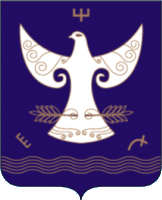 СОВЕТ СЕЛЬСКОГО ПОСЕЛЕНИЯ ПОБОИЩЕНСКИЙ СЕЛЬСОВЕТМУНИЦИПАЛЬНОГО РАЙОНАКУГАРЧИНСКИЙ РАЙОНРЕСПУБЛИКИ  БАШКОРТОСТАН453341, Побоище ауылы,Совет урамы, 36 «а»453341, с.Побоище,ул. Советская, 36 «а»       :АРАР       РЕШЕНИЕ     «25» апрель 2018 й.     № 88      «25» апреля 2018 г.                КБКСумма изменений0105020110/791/0000/00147926Итого источников47926\0102\791\10\0\01\02030\121\211\ФЗ.131.03.141\\15101\\|013-11121023168\0102\791\10\0\01\02030\129\213\ФЗ.131.03.141\\15101\\|013-1112106997\0104\791\10\0\01\02040\121\211\ФЗ.131.03.141\\15101\\|013-11121013641\0104\791\10\0\01\02040\129\213\ФЗ.131.03.141\\15101\\|013-1112104120Всего расходов47926